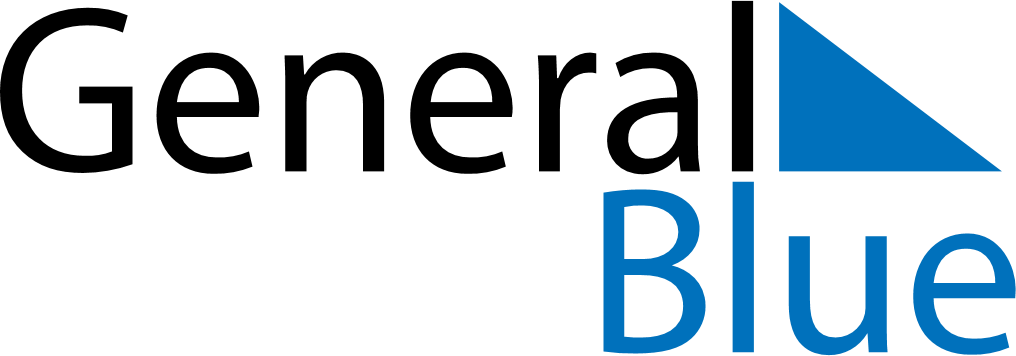 April 2026April 2026April 2026April 2026SwedenSwedenSwedenMondayTuesdayWednesdayThursdayFridaySaturdaySaturdaySunday123445Maundy ThursdayGood FridayEaster SaturdayEaster SaturdayEaster Sunday678910111112Easter Monday1314151617181819202122232425252627282930Walpurgis Night